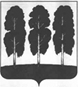 АДМИНИСТРАЦИЯ БЕРЕЗОВСКОГО РАЙОНАХАНТЫ-МАНСИЙСКОГО АВТОНОМНОГО ОКРУГА - ЮГРЫПОСТАНОВЛЕНИЕот 23.01.2019                                                  	     № 50пгт.БерезовоО  внесении  изменений  в  постановление         администрации Березовского    района     от 27.04.2017 № 315   «Об    утверждении     перечня должностных лиц органов местного  самоуправления муниципального образования Березовский район, уполномоченных составлять протоколы об административных правонарушениях, предусмотренных Законом         Ханты-Мансийского автономного округа – Югры от 11 июня 2010 года № 102-оз «Об административных правонарушениях» и признании утратившими силу некоторых  муниципальных правовых актов администрации Березовского района»В соответствии с Законом Ханты-Мансийского автономного         округа – Югры от 11 июня 2010 года № 102-оз «Об административных правонарушениях» и в связи с организационно-штатными мероприятиями в администрации Березовского района:1. Внести в приложение к постановлению администрации Березовского района  от 27.04.2017 №  315   «Об    утверждении     перечня должностных лиц органов местного самоуправления муниципального образования Березовский район, уполномоченных составлять протоколы   об административных правонарушениях, предусмотренных Законом Ханты-Мансийского автономного округа – Югры от 11 июня 2010 года № 102-оз «Об административных правонарушениях» и признании утратившими силу некоторых  муниципальных правовых актов администрации Березовского района» следующие изменения:1.1. В строке 3 слова «планово-экономической и кадровой работы комитета по культуре и спорту» заменить словами «по общим вопросам Комитета культуры».1.2. В строке 4 слова «по вопросам культурной политики комитета по культуре и спорту» заменить словами «по общим вопросам Комитета культуры».1.3. Строки 14, 15 исключить.1.4. Строки 18, 19 после  цифр «30» дополнить цифрами «19, 20».2. Опубликовать настоящее постановление в газете «Жизнь Югры» и разместить на официальном веб-сайте органов местного самоуправления Березовского района.3. Настоящее постановление вступает в силу после его подписания.И.о.главы района                                                                                     И.В. Чечеткина